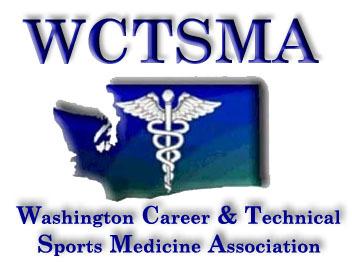 June 12th, 2018 (Tuesday, 6 am)BOD Conference Call AgendaPhone number: (888) 617-3400 pw 397051#Members Present: Heather, Gary, Bud, Mariana, Ashley, Larry, Jake, Julie, Alexis 6:02AM: moved/seconded/approved minutes from previous meeting: moved/seconded/approved treasurers report6:03AM: moved/seconded/approved to move into meeting as a whole.Agenda:Treasurer’s reportOSPI breakup of Perkin’s fundsClaimable vs. unclaimable activities Approve report next meetingNationals39 schools20 from WASpokane 2022$1000 downpayment to reserve date, followed by $1000 next yearNew date?Tacoma 2019Working with sports commissionSocial in the worksBOD Retreat7/20 @9:00AMSummer Ed ConferenceRegistration updateCoaches SchoolGary, Bud, Julie, Jake, LarryRecruit other members No Puyallup SD fundraiserMonthly Student Leadership Meeting 1st Sunday 8pm next 7/8/18Fall LeadershipRundown of event 14 schools expressed interest Max number?Registration- defer to the Sounders but maintain countsPayment infoCode of conduct9/19 registration deadlineInsurance?Winter LeadershipGood chance of a game on 12/5Summer ConferenceIssues with registrationExtra chargesSending studentsOSPI questions about new costs Civic Engagement-New Market afterReception/banquet at New Market?WSCARegistration is openSL Face-to-faceDetermine whether or not it is going to happenNew method for meetingsGoogle Meet?6:59AM: moved/seconded/approved to move out of meeting as a whole7:00AM: meeting ended
Action Items:Work on claimable vs. unclaimable items- everyoneContinue working on stuff for educator’s conference- everyone